          Munchkin March Calendar    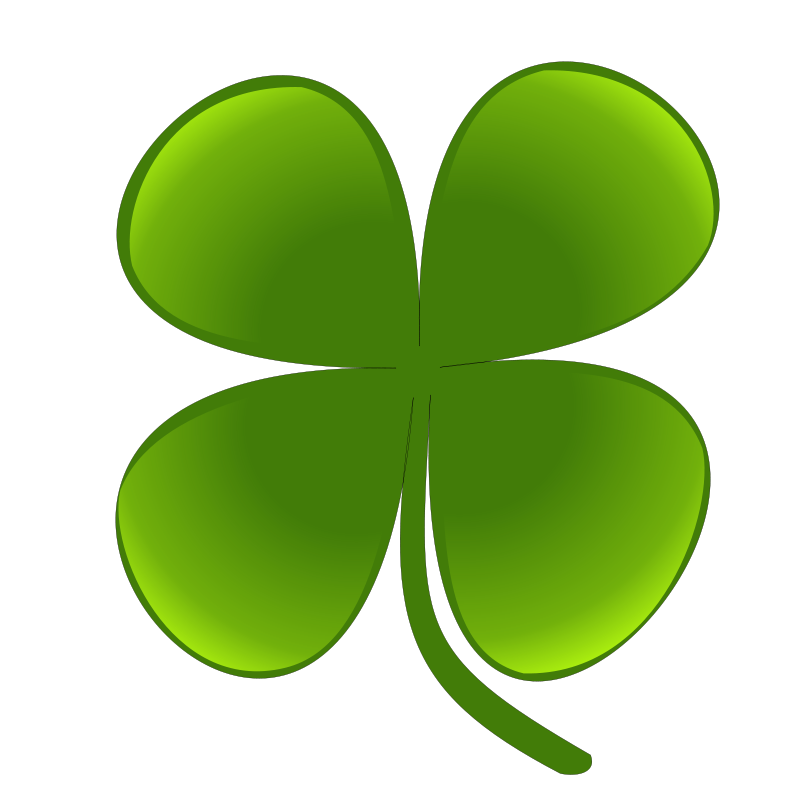 Weekly ThemesMondayTuesdayWednesdayThursdayFridayI Can Learn About Dr. Seuss                                       2Cat in the Hat                                        3Green Eggs and Ham                                        4             Wacky Wednesday!5The Lorax Ms. Liz Storytelling & activities6The Sneetches and Other Stories  Father Daughter DanceI Can Have Fun at School9Musical Monday10Tasty Tuesday11Wacky Wednesday12Thoughtful Thursday 13Fan”Pat”sticI Can Do Things By Myself                                       16Brush Teeth17Put on shoes18Get Dressed19Serve Myself20Clean UpI Can Create 23Art24Music25Shapes26Feelings27StoriesI can learn about the seasons SPRING 30Plants/Flowers31Rain/Clouds 